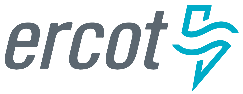 GMD Vulnerability Assessment Scope and Process Version 1.0Document RevisionsTable of Contents1.	Introduction	12.	Definitions	12.1.	Initial Conditions	12.2.	Mitigation Measures	12.3.	Initial GIC Flows	12.4.	Subsequent GIC Flows	13.	Scope	14.	Transmission Topology	14.1.	Start Cases	14.2.	FACTS Devices	14.3.	Criteria	14.4.	Event Descriptions	15.	Generation and Demand	16.	GMD Vulnerability Assessment Process and Method of Study	26.1.	Initial Case Conditioning	26.2.	GIC Flows Calculations	26.3.	Thermal Assessment	26.4.	Case Conditioning with Mitigation Measures Modeled	26.5.	GMD Event Angle Increments	26.6.	Reactive Losses	27.	Deliverables	2IntroductionDefinitionsInitial ConditionsFACTS and Switch Shunt status onlyMitigation MeasuresFACTS, Switched Shunts, loads, generation, lines, and transformer statusInitial GIC FlowsUsed for thermal analysis and initial steady state studySubsequent GIC FlowsNot used for thermal analysis. Used for subsequent steady state studiesScopeGeneral Overview of Process to perform the GMD Vulnerability AssessmentTransmission TopologyStart Cases2021 Summer Peak and 2021 Minimum SSWG casesFACTS DevicesStatus of FACTS devices will be determined by TSPCriteriaMinimum required Criteria to be used by ERCOT will be set forth in Planning Guide: To be determined in future PGRREvent DescriptionsEvents will be submitted by each TSP as described in PGRR 057Generation and DemandFor initial conditions, no changes will be made to the generation dispatch or DC ties modeled in the chosen SSWG case For initial conditions, no changes will be made to the load profile modeled in the chosen SSWG caseGMD Vulnerability Assessment Process and Method of StudyInitial Case ConditioningFACTS and Switched Shunt status determined by TSP, no changes to load, generation, line or transformer statusGIC Flows CalculationsInitial GIC Flows will be calculated using Initial Case ConditionsSubsequent GIC Flows will be calculated using Corrective Action Plans or developed Mitigation MeasuresThermal AssessmentIf required, the thermal assessment will be performed using Initial GIC FlowsIt is not expected that transformer owners perform a thermal assessment of their transformer using Subsequent GIC FlowsStatus of transformer must be determined and submitted to ERCOT within 12 months of receiving Initial GIC FlowsCase Conditioning with Mitigation Measures ModeledDeveloped Mitigation Measures or Corrective Action Plans allowed for subsequent simulationsGMD Event Angle Increments 15 degree increments will be used for both GIC Flow calculations and the Steady State analysisThe Maximum Effective GIC value for any angle for each transformer will be used as the GIC Flows as described in NERC TPL-007-1.Reactive LossesUse the highest calculated reactive losses for each transformer at the angle that produces the highest sum of all calculated reactive losses for the whole system.As a sensitivity, the highest calculated reactive losses for each transformer regardless of angle will be used in the steady state analysis (Worst of the Worst Condition);RolesTSP & ERCOT…DeliverablesERCOT to submit final GMD Vulnerability AssessmentDateVersionDescriptionAuthor(s)1.0First draftA. Benjamin Richardson, Omar A. Urquidez